プラスチックごみ削減キャンペーン応募用紙郵送・FAX・メールにて応募される場合は、こちらの用紙をご利用ください。チラシの裏面をご利用いただくこともできます。写真があれば同封してください。【応募先】和歌山県　循環型社会推進課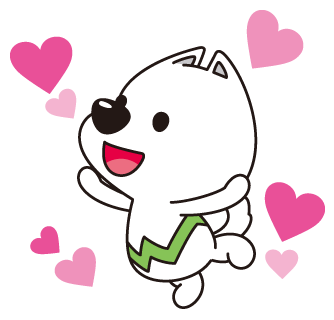 〒640-8585　和歌山市小松原通一丁目1番地FAX　 073-441-2685MAIL　e0318001@pref.wakayama.lg.jpペンネーム本名当選した際のプレゼント送付先住所〒当選した際のプレゼント送付先住所〒あなたが取り組んでいる（あるいはこれから取り組もうと思う）プラスチックごみ削減の取組に○をつけてください（複数選択可）。「その他」の場合は、その取組を記入してください。・マイボトル・マイバッグを使用する・なるべく詰替商品を利用する・地域の清掃活動に参加する・お店でプラスチック製のフォークやスプーンをもらわない・宿泊の際にはアメニティ（歯ブラシなど）を持参する・店頭回収に協力する・その他（　　　　　　　　　　　　　　）あなたが取り組んでいる（あるいはこれから取り組もうと思う）プラスチックごみ削減の取組に○をつけてください（複数選択可）。「その他」の場合は、その取組を記入してください。・マイボトル・マイバッグを使用する・なるべく詰替商品を利用する・地域の清掃活動に参加する・お店でプラスチック製のフォークやスプーンをもらわない・宿泊の際にはアメニティ（歯ブラシなど）を持参する・店頭回収に協力する・その他（　　　　　　　　　　　　　　）